CONFIDENTIALITY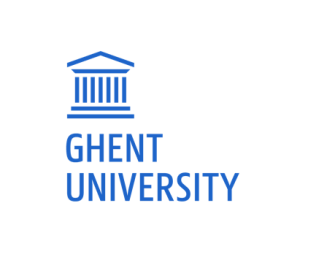 UNILATERAL DECLARATIONThis Declaration is issued to:Universiteit Gent - Ghent University, public institution with legal personality, having its administrative offices in Belgium, B-9000 Gent, Sint-Pietersnieuwstraat 25, company registration number 0248.015.142, for whom Prof. dr. Rik Van de Walle, rector, acts by delegation pursuant to the Board of Governors' decision (“UGent”)by:I confirm that UGent shall disclose (technical and other) information to me, containing, but not limited to, documents, knowledge, data, drawings, photos, models, prototypes in written, electronic, oral, visual or any other form, hereinafter referred to as “Confidential Information”.I accept the Confidential Information with the sole purpose of evaluating the above-mentioned thesis, and I shall not, during a period of ten (10) years from the date hereof, use the Confidential Information for any other purpose, or publish or disclose the Confidential Information to any third party without the written prior consent of UGent. Neither this Declaration nor any receipt of Confidential Information hereunder shall be construed as a grant, or as an undertaking to subsequently grant, any license for industrial, commercial or scientific purposes or any right in or to the Confidential Information or any present or future intellectual property rights of UGent. Additionally, I will not assert any rights of prior use with respect to said Confidential Information.Under no circumstances does UGent relieve me of any liability that could arise from any infringements of intellectual property rights or other rights that UGent owns or will have with regard to the Confidential Information or from any obligation I have towards UGent.After the defense of the thesis, I shall return all Confidential Information received to UGent and I shall delete all Confidential Information stored on any electronic or digital medium. I am not entitled to make any copies by whatever means of the Confidential Information.The courts of the judicial district of East-Flanders, section Ghent, will have exclusive jurisdiction to deal with any dispute which has arisen or may arise out of or in connection with this Declaration. This Agreement is governed by, and is to be construed in accordance with Belgian Law, with the exception of its provisions of private international law. Surname and name – residing at: addressSurname and name – residing at: addressActing in the capacity of:Member of the examination committee/ reading committee /…, in its meeting of dateProject:Description / Title thesisName studentFaculty/DepartmentNameSignatureDate: